23 ноября 2021 года №262И.о.Руководителя ГУ «Отдел занятости и социальных программ города Караганды»Талиповой Б.Х.В соответствии с Законом Республики Казахстан «Об общественных советах»,  обсудив  обращение руководителя государственного учреждения «Отдел занятости и социальных программ города Караганды» от 18 ноября  2021 года      №3-6/11021, постоянная комиссия по жилищно-коммнульному хозяйству, строительству и экологии  Общественного совета города Караганды   допускает возможность утверждения предлагаемого проекта решения Карагандинского городского маслихата «Об определении размера и перечня категорий получателей жилищных сертификатов» и рекомендует  принять его за основу, поскольку данный документ не противоречит действующему законодательству Республики Казахстан.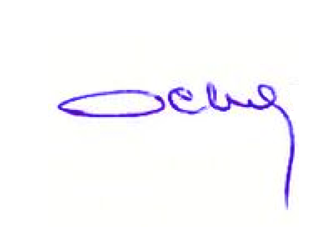 Председатель Общественного совета города Караганды                                                             К. Оспанов2021 жылғы 23 қараша №262"Қарағанды қаласының жұмыспен қамту және әлеуметтік бағдарламалар бөлімі" ММ басшысының м. а.Талипова Б. Х."Қоғамдық кеңестер туралы" Қазақстан Республикасының Заңына сәйкес, "Қарағанды қаласының жұмыспен қамту және әлеуметтік бағдарламалар бөлімі" мемлекеттік мекемесі басшысының 2021 жылғы 18 қарашадағы №3-6/11021 өтінішін талқылай отырып, Қарағанды қаласы Қоғамдық кеңесінің тұрғын үй-коммуналдық шаруашылығы, Құрылыс және экология жөніндегі тұрақты комиссиясы Қарағанды қалалық мәслихатының "Тұрғын үй сертификаттарының мөлшері мен оларды алушылар санаттарының тізбесін айқындау туралы" ұсынылып отырған шешім жобасын бекітуге мүмкіндік береді және оны Қарағанды, өйткені бұл құжат Қазақстан Республикасының қолданыстағы заңнамасына қайшы келмейді.Қарағанды қаласы                                                                                 Қоғамдық кеңесінің төрағасы                                                        Қ.ОспановҚАРАҒАНДЫ ҚАЛАСЫНЫҢ ҚОҒАМДЫҚ КЕҢЕСІ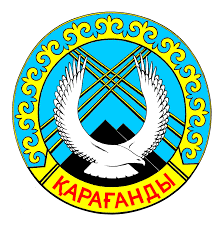 ОБЩЕСТВЕННЫЙ СОВЕТ ГОРОДА КАРАГАНДЫҚАРАҒАНДЫ ҚАЛАСЫНЫҢ ҚОҒАМДЫҚ КЕҢЕСІОБЩЕСТВЕННЫЙ СОВЕТ ГОРОДА КАРАГАНДЫ